Observations and Inferences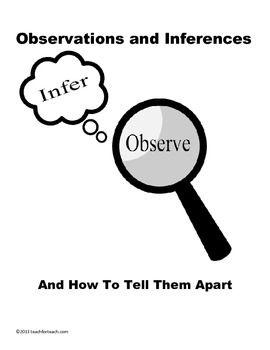 Science 10										Name:          Jared Lascano                                                     BLK:  D     /10OBJECTOBSERVATIONSWords that describe the objectINFERENCESIe:  Where might the object come from?  Possible uses?  Etc.QUESTIONS YOU HAVE ABOUT THE OBJECT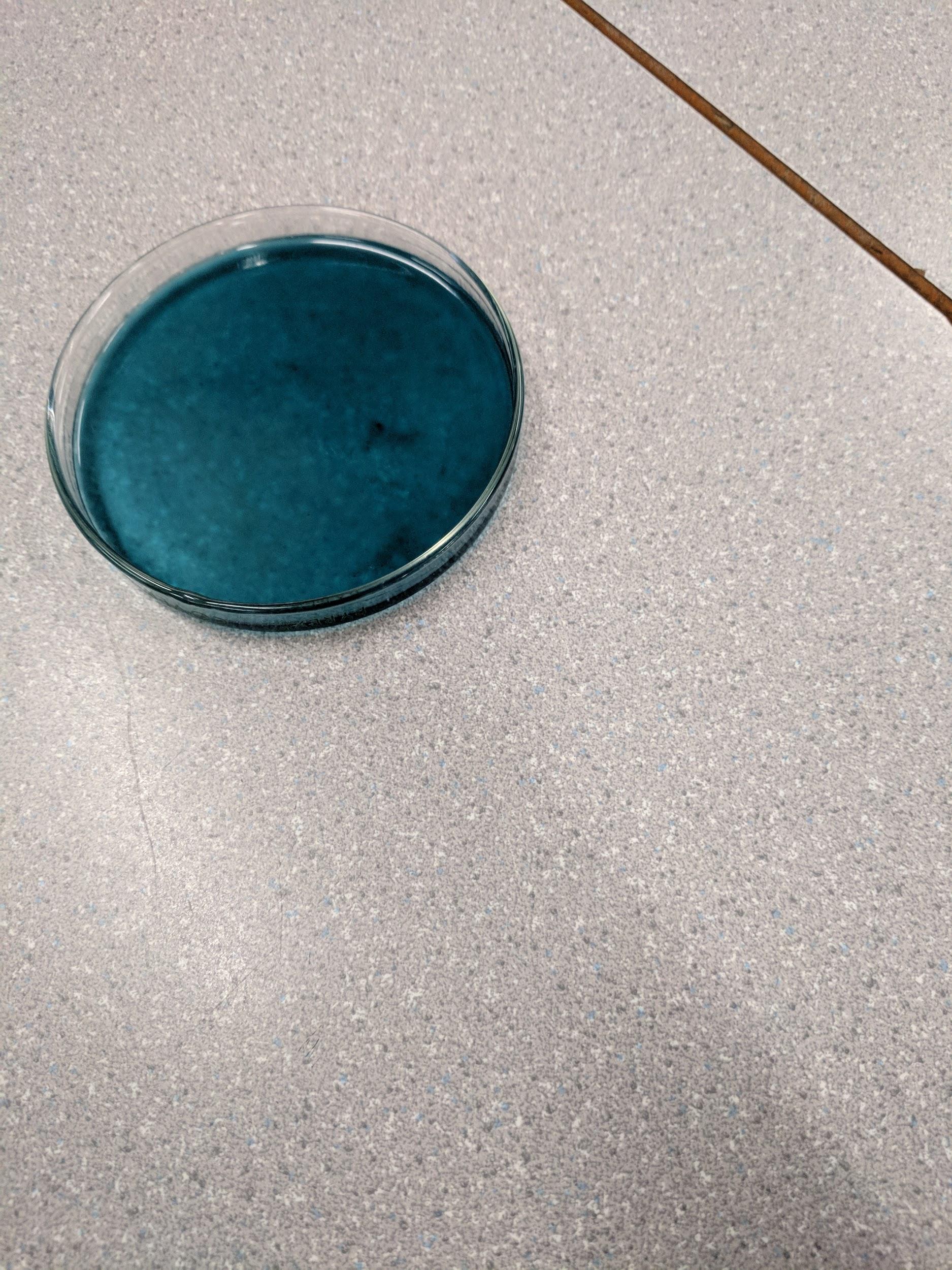 Smells like fabric softenerGreenIn a Petri DishSlimyFrom a bottle of laundry?Could be detergent because of smell.Color is because of dyeThe Liquid thickens when you group up all the liquid.What is it?What’s its use?Why is it liquidy?Why is it this color?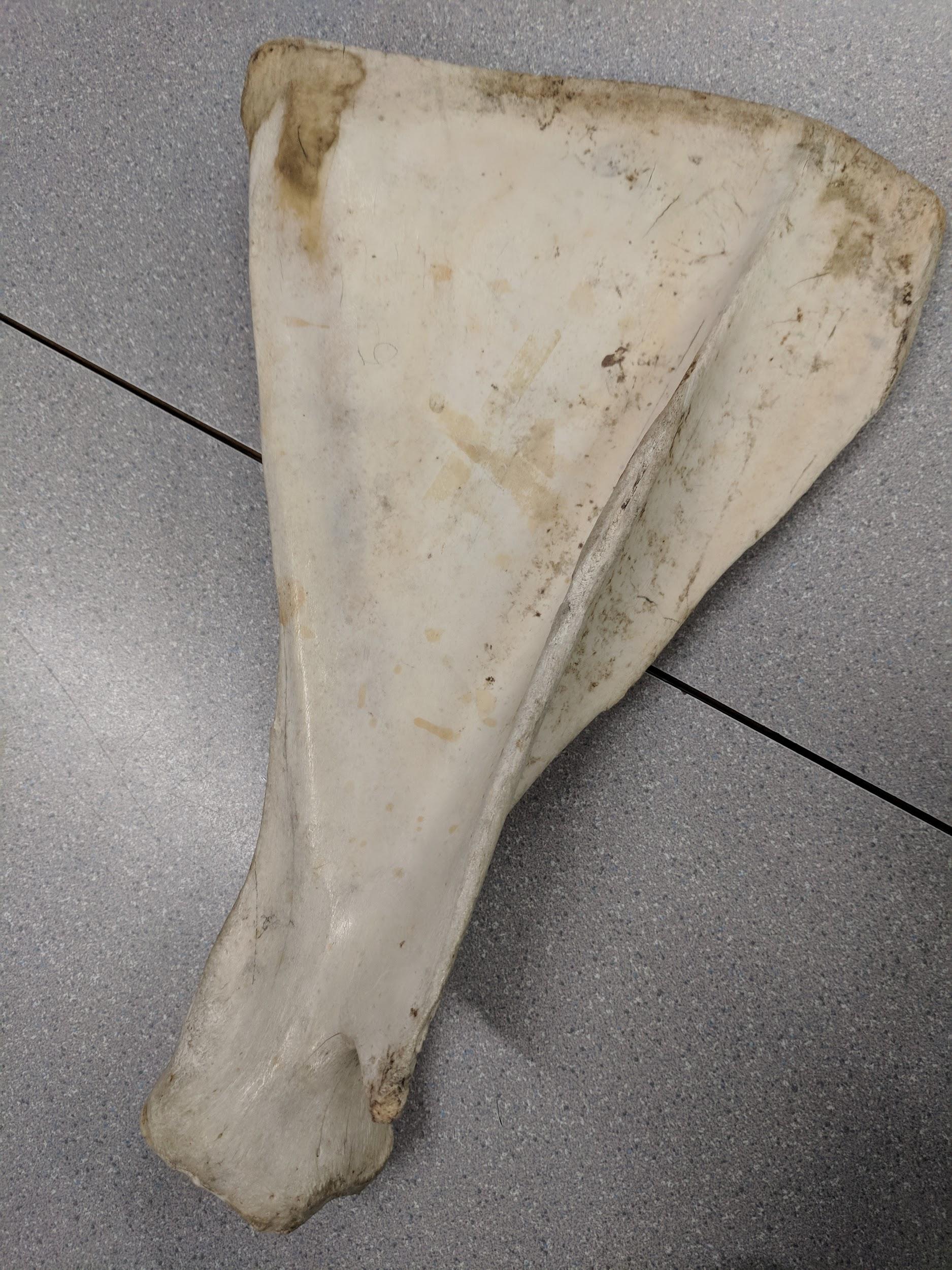 Sandy ColorBoneLight Hard Could be from a dinoIts a bone from some animal Could be hollow How old is it?What is the bone from?Why is it shaped like this?What animal had this bone?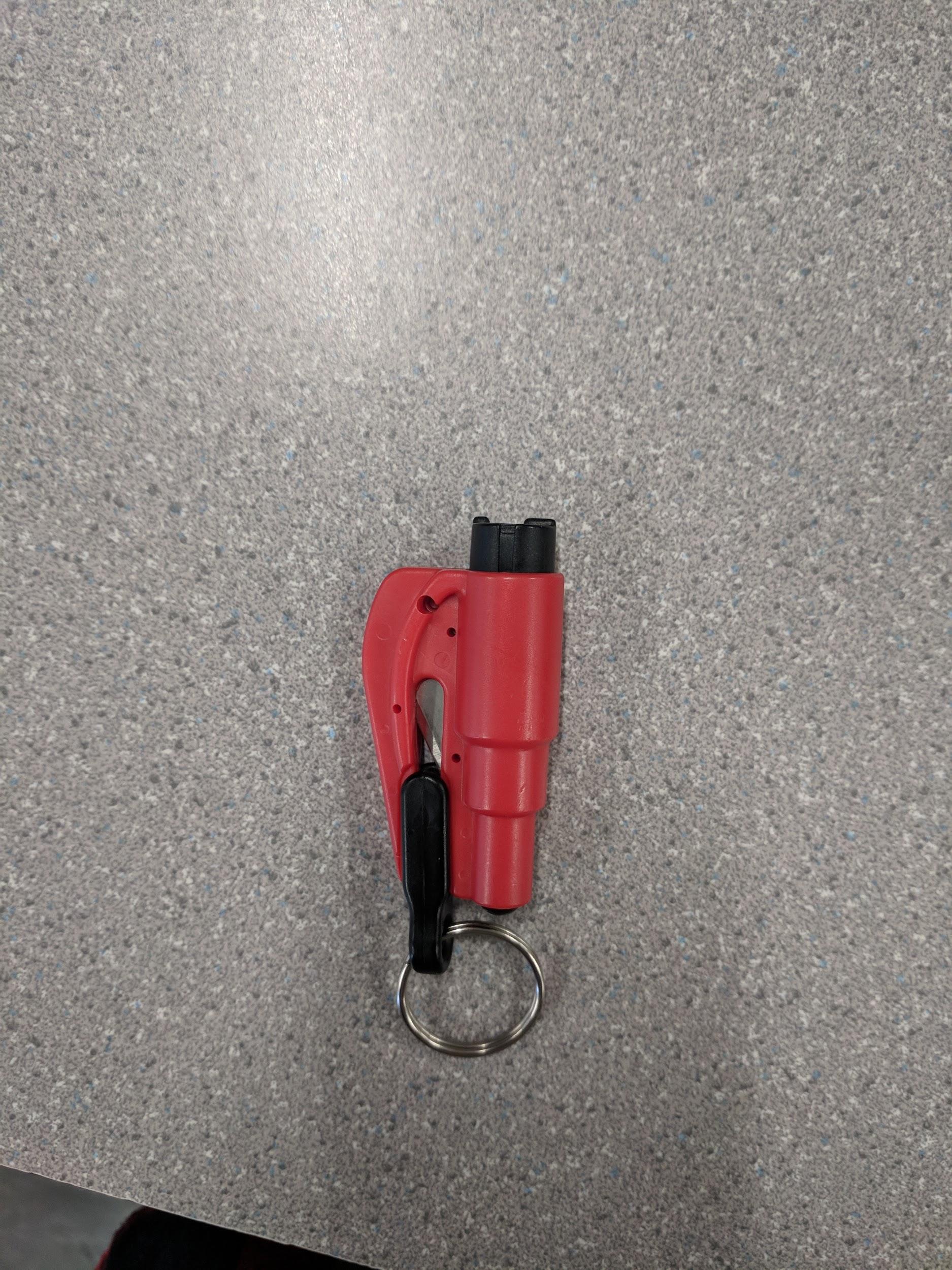 Red and blackHas a bladeHas a key chainCame from some store Multi ToolCan stab someoneCan be used to break somethingWhy did they make it?Who can use it?What can you cut with it?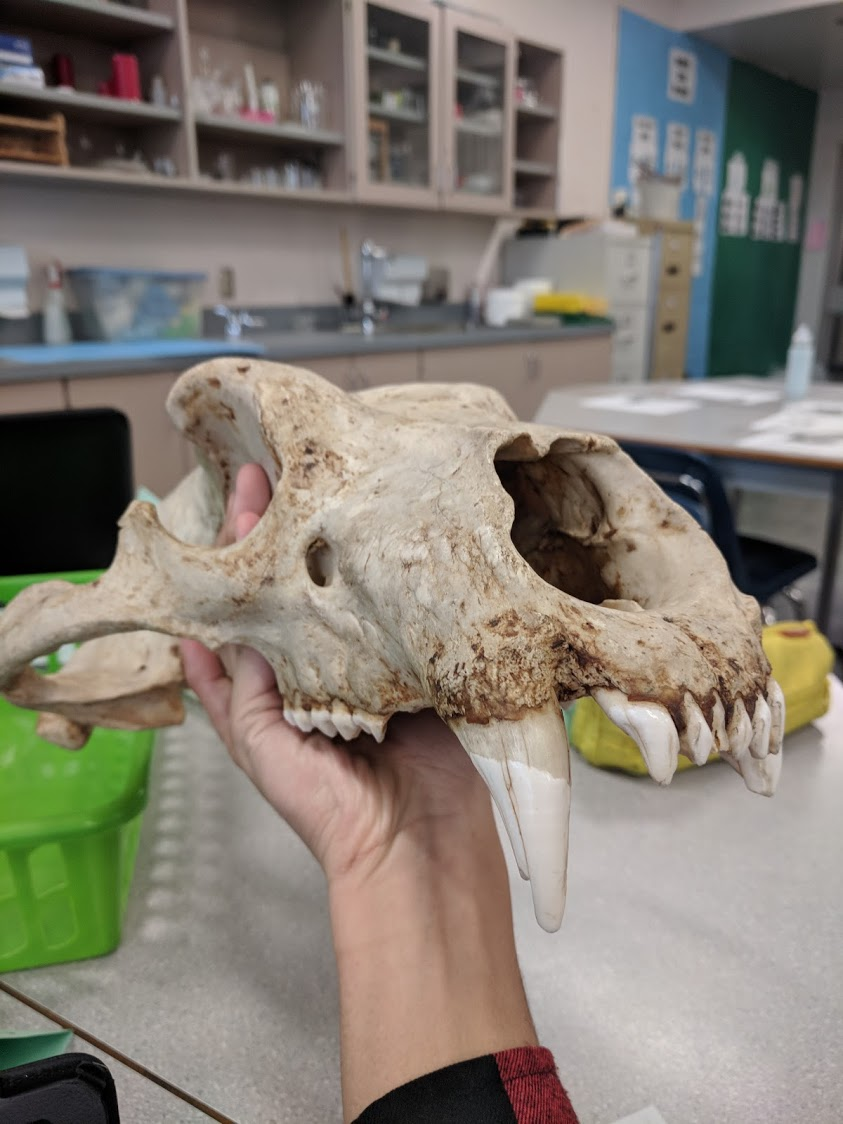 Sandy Color Sharp Teethlots of holesLong SkullAnimal SkullvERY oLDVery thickBrain is missing What animal is this?Where is it from?How Old is this Animal?How did it Die?Where did it die?Observations/Inferences Assignment AssessmentName:  _____________________Ex:  Excellent          VG:  Very Good          G:  Good          S:  Satisfactory    IN:  Improvement is neededObservations/Inferences Assignment AssessmentName:  _____________________Ex:  Excellent          VG:  Very Good          G:  Good          S:  Satisfactory    IN:  Improvement is neededObservations/Inferences Assignment AssessmentName:  _____________________Ex:  Excellent          VG:  Very Good          G:  Good          S:  Satisfactory    IN:  Improvement is neededObservations/Inferences Assignment AssessmentName:  _____________________Ex:  Excellent          VG:  Very Good          G:  Good          S:  Satisfactory    IN:  Improvement is neededObservations/Inferences Assignment AssessmentName:  _____________________Ex:  Excellent          VG:  Very Good          G:  Good          S:  Satisfactory    IN:  Improvement is neededObservations/Inferences Assignment AssessmentName:  _____________________Ex:  Excellent          VG:  Very Good          G:  Good          S:  Satisfactory    IN:  Improvement is neededCriteriaINSGVGExThe following is includedAll 4 Images included Observations:A minimum of 5 detailed observations madeInferences:Thoughtful and logical inferences madeQuestions:2 thoughtful and logical questions madeSpelling/grammarAssignment was completed on time 